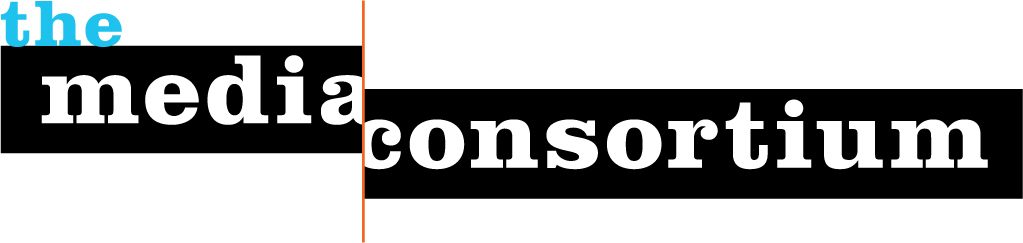 Meeting AttendeesAlexandra Samur, Managing Editor, rabble.ca, asamur@rabble.caAmber Blais, Community Engagement Director, Public News Service, awilson@publicnewsservice.orgAndrew Stelzer, Producer, Making Contact/National Radio Project, andrewstelzer@gmail.comAnnie Shields, New Media Coordinator, Ms., ashields@msmagazine.comBen Rattray, CEO, Change.org, ben@change.orgBrady Swenson, New Media Director, RH Reality Check, bradyswenson@gmail.comBrian Stewart, Journalism Network Associate / Associate Editor, Campus Progress, bstewart@americanprogress.orgBrooke Jarvis, Web Editor, YES! Magazine, bjarvis@yesmagazine.orgChanning Kennedy, New Media Producer, Colorlines.com / ARC, ckennedy@arc.orgChip Giller, Grist, cgiller@grist.orgChrista Hillstrom, Web Managing Editor, YES! Magazine, chillstrom@yesmagazine.orgChristie George, Director, New Media Ventures, cgeorge@newmediaventures.orgClinton O'Brien, VP, Business Development, Care2, clint@care2team.comCraig Malina, Co-Founder; VP Business, Specialty Studios / The Video Project, craig@specialtystudios.comCynthia Samuels, Managing Editor, Causes, Care2, cindys@care2team.comCynthia Shannon, Publicity Manager, Berrett-Koehler , cshannon@Bkpub.comDaniel Dineen, Associate Publisher, In These Times, dan@inthesetimes.comDavid Cohn, Founder/Director, Spot.Us, david@spot.usDon Hazen, ED, AlterNet, dhazen@alternet.orgDon Rojas, Executive Director, Free Speech TV, Don@freespeech.orgElizabeth DiNovella, Culture Editor, The Progressive, lizd@progressive.orgEric Galatas, Program Director, Free Speech TV, Eric@freespeech.orgErin Polgreen, Managing Director, TMC, erin@themediaconsortium.comGary King, Albert J. Weatherhead III University Professor, Harvard University (IQSS/Government Dept), king-assist@iq.harvard.eduHanaa Rifaey, President + Publisher, American Independent News Network, hanaa@tainews.orgIrene Florez, Web Editor, Making Contact/National Radio Project, irene.florez@gmail.comJackson Solway, CEO, Once Magazine, Inc. , jackson.solway@oncemagazine.comJason Barnett, Executive Director, The UpTake, jason.barnett@theuptake.orgJason Mark, Editor, Earth Island Journal, jmark@earthisland.orgJess Clarke, Editor, Race, Poverty + The Environment, editor@urbanhabitat.orgJo Ellen Green Kaiser, E.D., TMC, joellen@themediaconsortium.comJoe Baker, VP, Causes and Advocacy, Care2, joe@care2team.comJohn Knight, Executive Editor, Once Magazine, Inc. , john.knight@oncemagazine.comJos Truitt, Editor, Feministing.com, jos@feministing.comJosh Harkinson, Repoter, Mother Jones, jharkinson@motherjones.comKarlos Schmeider, Director of Communications Programs, Center for Media Justice, karlos@centerformediajustice.orgKatherine Stapp, Editor, Inter Press Service, kitty.stapp@gmail.comKatie Sheehan, Sr. Publicity Manager, Berrett-Koehler, ksheehan@bkpub.comKevin Weston, Director of New Media, New America Media, kweston@newamericamedia.orgKim Elliott, Publisher, rabble.ca, kim@rabble.caKyung Jin Lee, Producer, National Radio Project/Making Contact, kjlee@radioproject.orgLaila Brenner, Partnerships Coordinator, Link Media, Inc., lbrenner@linktv.orgLaura Burge, Causes Web Editor/Producer, Care2, laurab@care2team.comLaura Flanders, Host & Founder, GRITtv, laura@grittv.orgLeslie Thatcher, Literary Editor, Truthout.org, leslie@truthout.orgLinda Jue, ED/Exec. Editor, G.W. Williams Center for Independent Journalism, nvijdirector@gmail.comLindsay Spangler, Causes Web Editor/Producer, Care2, lindsays@care2team.comLisa Rudman, Executuve Director, Making Contact/National Radio Project, lrudman@radioproject.orgMarc Vogel, ED, BAVC, marc@bavc.orgMatt Hemmendinger, Digital Development Director, Public News Service, matt@publicnewsservice.orgMaureen Nandini, Managing Editor, Earth Island Journal, maureenmitra@earthisland.orgMaya Schenwar, Executive Director, Truthout, maya@truthout.orgMichael McIntee, Executive Producer, The UpTake, mike.mcintee@theuptake.orgMonika Bauerlein, Co-Editor, Mother Jones, mbauerlein@motherjones.comNeal Maillet, Executive Editor, Berrett-Koehler, nmaillet@bkpub.comNick Hiebert, Communications Director, Once Magazine, Inc. , nick.hiebert@oncemagazine.comNicole Sawaya, Steering Committee member, Broadband Alliance Mendocino County, sawayaville@gmail.comRebekah Spicuglia, Communications Manager, Colorlines.com / ARC, rspicuglia@arc.orgRichard Boriskin, Publishing Director, The American Prospect, rboriskin@prospect.orgRobert Scheer, Editor, Truthdig, rscheer@truthdig.comRod Arakaki, Audience Development Director, YES! Magazine, rarakaki@yesmagazine.orgRose Ketabchi, Technical Producer, Free Speech Radio News, rose.ketabchi@gmail.comRoxanne Cooper, Associate Publisher, AlterNet, roxanne@alternet.orgSam Mayfield, Director, Lower Third Productions, shirleymayfield@gmail.comShirin Sadeghi, Radio Host, New America Media, shirin.sadeghi@gmail.comSteph St.Clair, Development Coordinator, National Radio Project/Making Contact, steph@radioproject.orgSteve Michelson, Executive Producer, Specialty Studios / The Video Project, steve@specialtystudios.comSteven Katz, Publisher, Mother Jones/Foundation for National Progress, skatz@motherjones.comSteven Oh, Chief Operating Officer, The Young Turks, steve@tytnetwork.comSteven Piersanti, President, Berrett-Koehler Publishers, spiersanti@bkpub.comSusan Mernit, Editor/Publisher, Oakland Local, susan@oaklandlocal.comVictoria Harper, Managing Editor, Truthout.org, vharper@truthout.orgZuade Kaufman, Publisher, Truthdig, LBerbeo@truthdig.com